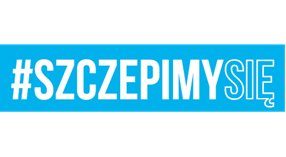 Kutno, 23 lipca 2021 r.ODPOWIEDŹ NA WNIOSEK WYKONAWCYNA STRONĘ INTERNETOWĄ PROWADZONEGO POSTĘPOWANIADotyczy: postępowania prowadzonego w trybie przetargu ograniczonego w dziedzinach obronności 
i bezpieczeństwa pn. „Serwisowanie symulatora lotu samolotu C-295 CASA oraz symulatora lotu śmigłowca SW-4 w latach 2021-2022” – sprawa 100/2021Zamawiający – Wydział Techniki Lotniczej 3. Regionalnej Bazy Logistycznej, ul. Bohaterów Walk nad Bzurą, 99-300 Kutno informuje, iż w przedmiotowym postępowaniu prowadzonym w trybie przetargu ograniczonego na podstawie art. 410 ust. 1, na zasadach określonych 
w art. 411 ustawy z dnia 11 września 2019 r. Prawo zamówień publicznych (Dz. U. z 2021 r. poz. 1129) wpłynął wniosek o zmianę terminu składania ofert w ww. postępowaniu i ustalenie nowego terminu składania ofert co najmniej w terminie 2 miesięcy później, niż pierwotnie wyznaczony, tj. do dnia 27 września 2021 r. W odpowiedzi Zamawiający informuje, iż zgodnie z treścią rozdziału XXII pkt 3 SWZ termin składania ofert wyznaczony zostanie dopiero w dniu przekazania zaproszenia do składania ofert.Mając na uwadze, iż prawdopodobnie wolą Wykonawcy było złożenie wniosku o przedłużenie terminu składania wniosków o dopuszczenie do udziału w postępowaniu, Zamawiający informuje, iż nie wyraża zgody na przedłużenie terminu składania wniosków. Termin składania wniosków o dopuszczenie do udziału w postępowaniu upływa w dniu 27.07.2021 r. 
o godz. 1200.KOMENDANT 3. REGIONALNEJ BAZY LOGISTYCZNEJz upoważnieniaSZEF TECHNIKI LOTNICZEJ(-) ppłk Mirosław MAJEWSKIMarta CZARNECKA (tel. 261 430 104)23.07.2021 r.3RBLog-SZPB.2612